Załącznik 1Zadanie na „dobry początek”Rozwiąż rebus, a dowiesz się o jakiej grupie zawodów dziś będziemy rozmawiać.  W	+	 WA	+ EPA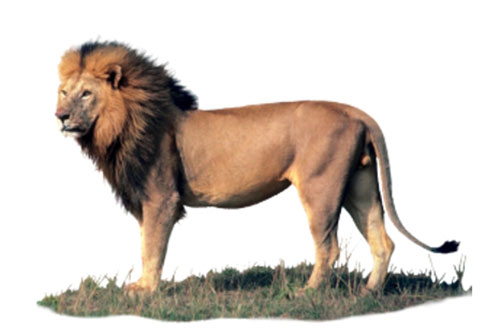 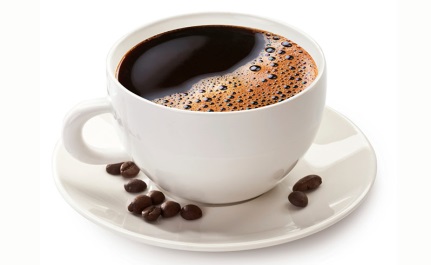 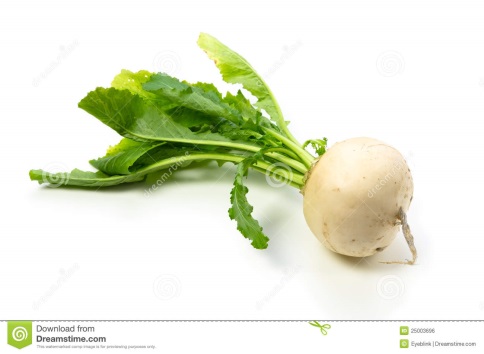 ……………………………………………………………………………..